С приветственным словом к участникам чтений  обратились заместитель Главы района Хитрова О.А. и директор  МБУ «  Гдовская районная центральная  библиотека»  Скрябина О.В.    Украсили  чтения  своими выступлениями  учащиеся Гдовской детской музыкальной школы.   Сообщения  школьников   сопровождали: электронные презентации, буктрейлеры, интерактивная игра,  инсценировки по произведениям классиков: Ф.М. Достоевского       « Преступление и наказание»,  Н.В. Гоголя  « Вечера на хуторе близ Диканьки», Д.И. Фонвизина « Недоросль».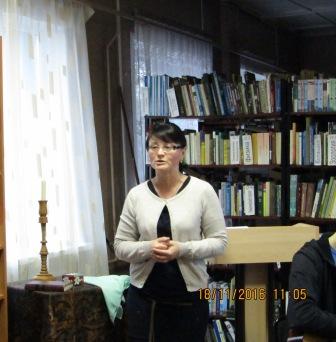 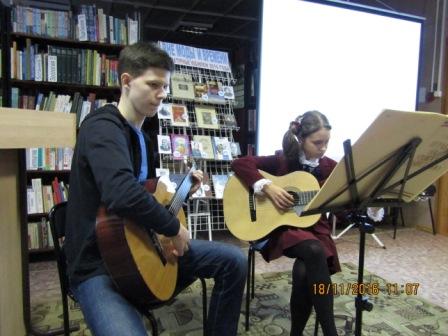 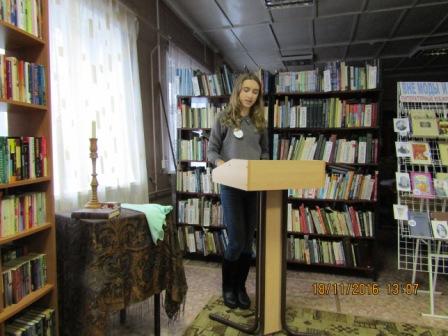 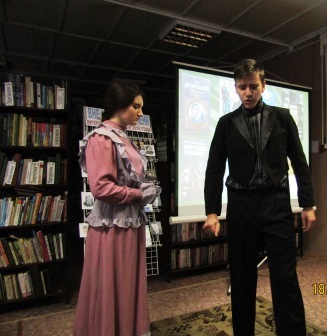 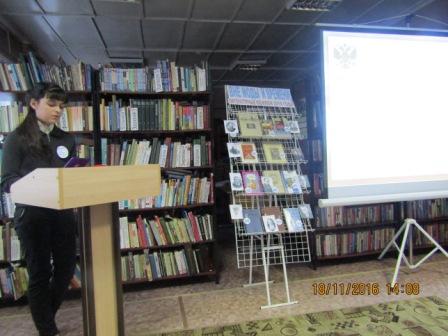 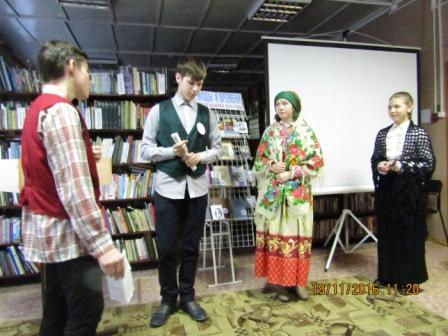 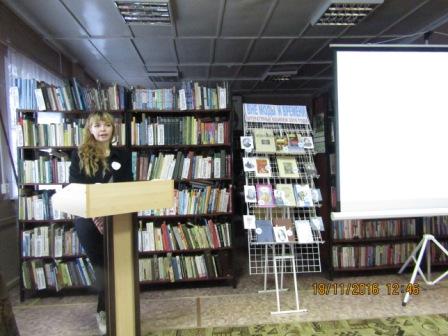 А  Иванов Виталий, учащийся 8 класса  Гдовской средней школы представил свой рассказ о книге Н.С. Лескова « Левша» в формате « Печа – куча».     Великис Мария,  читательница Самолвовской сельской модельной  библиотеки  создала  и представила   видео композицию     « Тихая моя родина», посвящённую творчеству русского поэта Н.М. Рубцова.   К фотографиям своей малой родины – д. Самолвы  Мария  очень  умело  и точно  подобрала лирические стихи поэта,  которые звучали  с экрана  в исполнении   юных жителей Самолвы.    Подводя итоги, участники и организаторы  пришли к выводу, что  эти чтения – повод ещё раз прочитать любимое произведение, и восхититься талантом авторов - классиков.  Мероприятие прошло  в живой и дружественной  обстановке.  Каждый  был  удостоен Дипломом участника чтений,  а в подарок получили книгу и сувенир с символикой Гдова. Руководители  награждены  Благодарственными  письмами. Денежные средства  на проведение мероприятия  выделила Администрация района, а спонсорскую помощь оказало Гдовское райпо.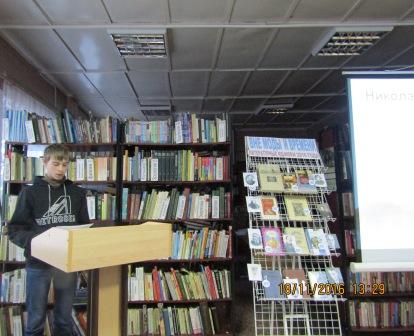 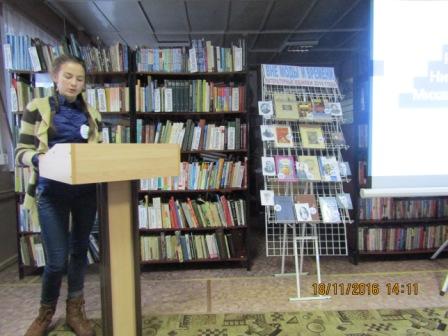 